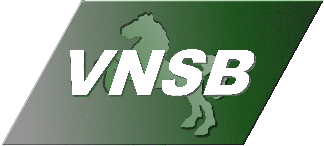  Änderung des Ortsverbandes  -  der Anschrift  -  der Amtsbezeichnung / Bes.-Grp.Änderung der BankverbindungDie voranstehenden Angaben sind gültig ab dem:       Ich bin damit einverstanden, dass meine Daten an die Kooperationspartner des VNSB weitergegeben werden können.  Bei Auszubildenden / Anwärtern ist wegen der zusätzlich kostenlos versicherten Risiken die Zustimmung Voraussetzung für eine Leistungsgewährung.									    ja  	nein  			NameVornameGeburtsdatumbisheriger / neuer OVbisherige / neue JA/JVAneue Amtsbez. / Bes.-GrpAlte Anschrift /  PLZStraßeWohnortNeue Anschrift / PLZStraßeWohnortGültige TelefonnummerFax-NummerHandy-NummerE-Mail-AdresseIBANBIC (SWIFT-Code)Kontoinhaber:  Name, Vorname   (falls abweichend vom Mitglied)Kontoinhaber:  Name, Vorname   (falls abweichend vom Mitglied)Ort, DatumUnterschrift  MitgliedUnterschrift  KontoinhaberEingangsdatum – Namenszeichen – notiert  OVEingangsdatum – notiert – Landesschatzmeister